Conditional Probability PracticeQuestion 1: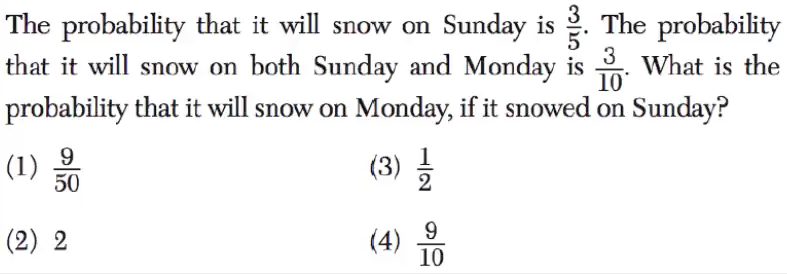 Question 2: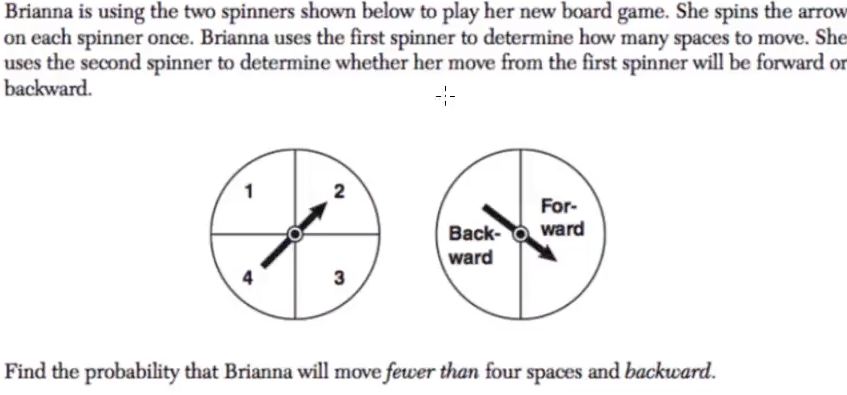 Question 3: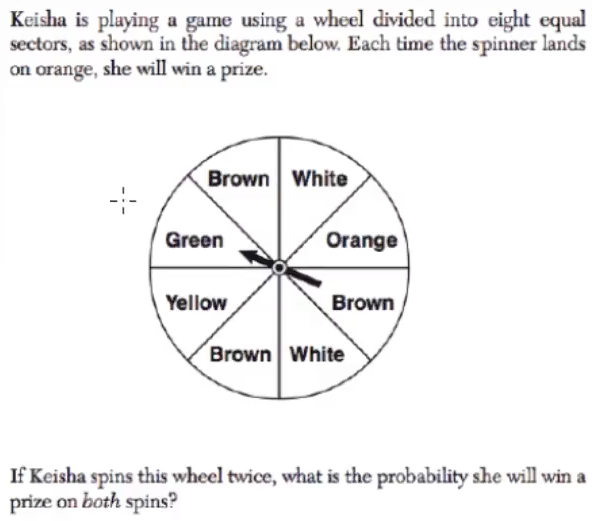 Question 4: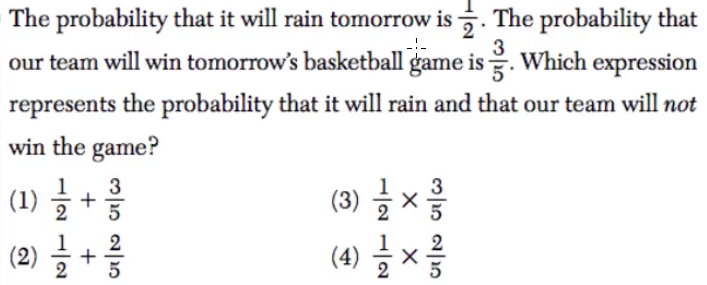 Question 5: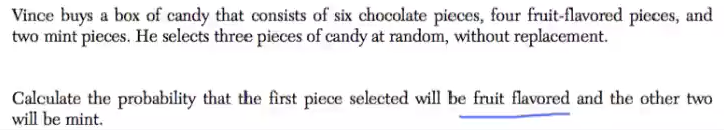 